---------- Forwarded message ---------
From: ARITRA SAHA <iamaritra2018@gmail.com>
Date: Wed, Jul 26, 2023, 11:14 AM
Subject: THANKS GIVING LETTER
To: Indrajit Haldar <haldarindrajit2000@gmail.com>ToProf.Pradeep Ray      Respected Sir,                      I beg most respectfully to state that I am Indrajit Haldar a beneficiary of TSS is currently studying in 3rd Prof Part 1 MBBS in Midnapore medical college .I have received your latest installment in June 2023.This scholarship helps me to buy some necessary books and to pay my college fees.                       If you continue your service I will remain ever grateful to you and  oblige.Date-26.7.23                            Thanking you                                               Yours faithfully                                              Indrajit Haldar Wed, Jul 26, 11:14 AM (1 day ago)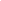 